Фамилия_________________________________РЕГИОНЫ ЕВРОПЕЙСКОЙ ЧАСТИ РОССИИ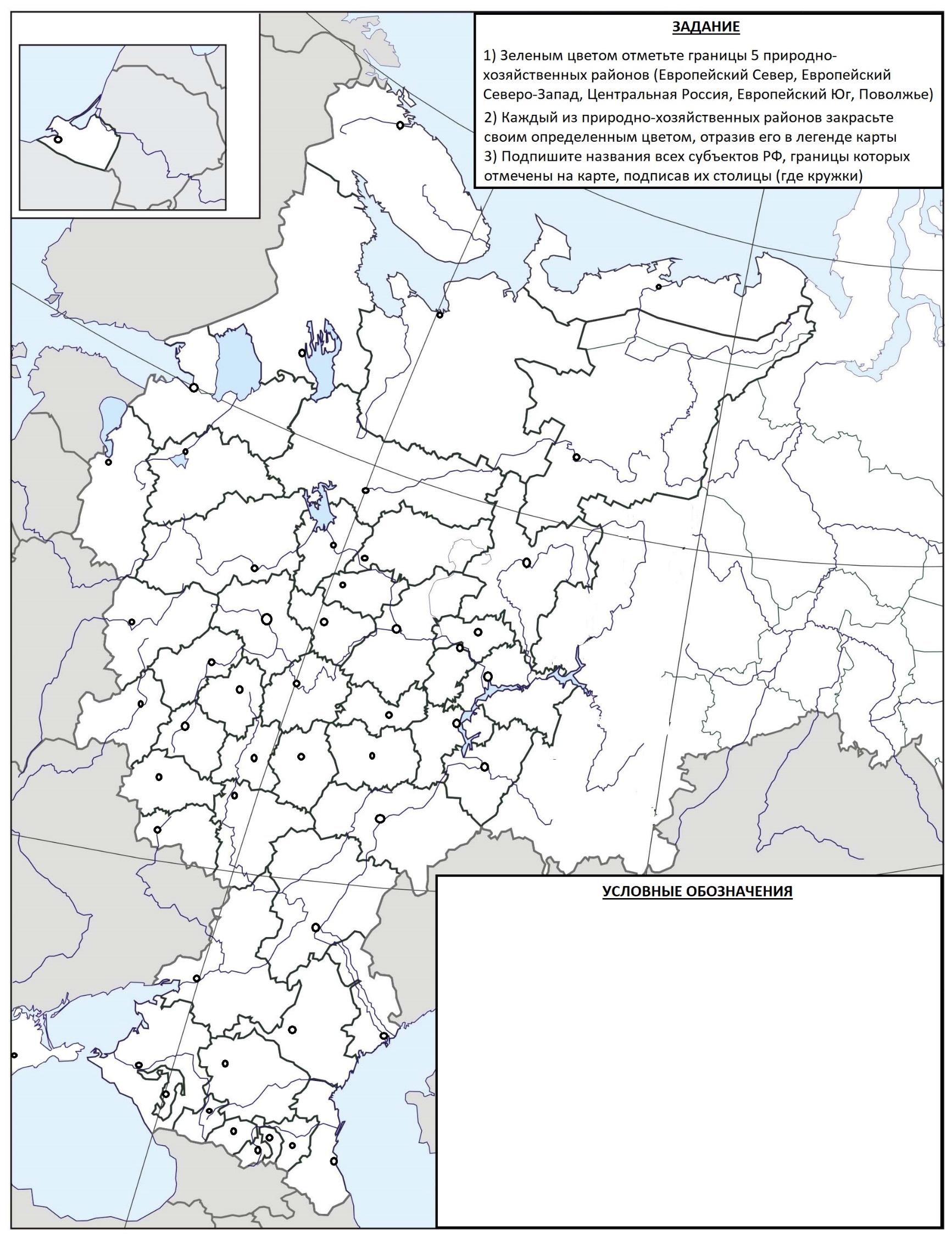 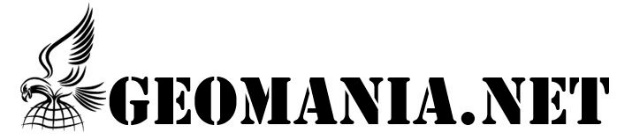 